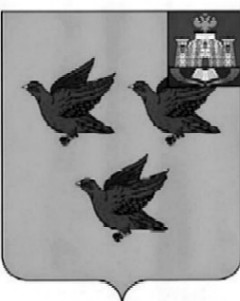 РОССИЙСКАЯ ФЕДЕРАЦИЯОРЛОВСКАЯ ОБЛАСТЬЛИВЕНСКИЙ ГОРОДСКОЙ СОВЕТ НАРОДНЫХ ДЕПУТАТОВРЕШЕНИЕ«31» мая 2023  г. № _______                                   Принято на 20 заседанииЛивенского городского Совета народных депутатов VI созываО законодательной инициативе Ливенского городского  Совета народных депутатов в Орловский областной Совет народных депутатов по внесению изменений в Закон Орловской области от  25 ноября 2003 года № 364-ОЗ «О налоге на имущество организаций» На основании пункта 1 статьи 62 Устава (Основного Закона) Орловской области, статьи 25 Закона Орловской области от 15 апреля 2003 года № 319-ОЗ «О правотворчестве и нормативных правовых актах Орловской области», пунктом 3 статьи 21 Устава города Ливны Орловской области Ливенский  городской Совет народных депутатов РЕШИЛ:направить в Орловский областной Совет народных депутатов законопроект по внесению изменений в подпункт 1.2 части 1 статьи 2 Закона Орловской области от 25 ноября 2003 года № 364-ОЗ «О налоге на имущество организаций» согласно приложениям 1- 3.Председатель Ливенского городскогоСовета народных депутатов			                                  Е.Н. КонищеваГлава города Ливны                                                                         С. А. ТрубицинПриложение 1к решению Ливенского городскогоСовета народных депутатовот «31» мая 2023  г. № _____Проект в первом чтенииЗАКОН
ОРЛОВСКОЙ ОБЛАСТИО внесении изменений в подпункт 1.2 части 1 статьи 2 Закона Орловской области от 25 ноября 2003 года № 364-ОЗ «О налоге на имущество организаций»Статья 1Внести в подпункт 1.2 части 1 статьи 2 Закона Орловской области № 364-ОЗ от 25 ноября 2003 года «О налоге на  имущество организаций» (в последней редакции от 03.11.2022 года  № 2829-ОЗ) изменения, изложив ее в следующей редакции:  «1. 2. Ставка налога в отношении объектов недвижимого имущества, указанных в статье 1.1 настоящего Закона, устанавливается в следующем размере от кадастровой стоимости:а) в 2022 году – 1,5 %;б) в 2023 году – 1,6 %;в) в 2024 году – 2, 0 %.Статья 2Настоящий Закон вступает в силу по истечении десяти дней со дня его официального опубликования.город Орёл____ ______________2023 года                                                № __________-ОЗПриложение 2к решению Ливенского городскогоСовета народных депутатовот «31» мая 2023 г. № _____ПОЯСНИТЕЛЬНАЯ ЗАПИСКАк проекту Закона Орловской области«О внесении изменений в подпункт 1.2 части 1 статьи 2 Закона Орловской области от 25 ноября 2003 года № 364-ОЗ «О налоге на имущество организаций»В соответствии с п. 3 статьи 346.11. Налогового кодекса РФ применение упрощенной системы налогообложения индивидуальными предпринимателями предусматривает их освобождение от обязанности по уплате налога на имущество физических лиц (в отношении имущества, используемого для предпринимательской деятельности, за исключением объектов налогообложения налогом на имущество физических лиц, включенных в перечень, определяемый в соответствии с пунктом 7 статьи 378.2 Налогового кодекса с учетом особенностей, предусмотренных абзацем вторым пункта 10 статьи 378.2 настоящего Кодекса). Подпункт 1 пункта 1 статьи 378.2 Налогового кодекса РФ определяет, что налоговая база определяется как кадастровая стоимость имущества в отношении следующих видов недвижимого имущества, признаваемого объектом налогообложения:1) административно-деловые центры и торговые центры (комплексы) и помещения в них.Согласно подпункту 1 пункта 1 статьи 1.1. Закона Орловской области от 25 ноября 2003 года № 364-ОЗ «О налоге на имущество организаций» налоговая база с учетом особенностей, установленных статьей 378.2 Налогового кодекса Российской Федерации, определяется как кадастровая стоимость имущества в отношении следующих видов недвижимого имущества, признаваемого объектом налогообложения:1) административно-деловые центры и торговые центры (комплексы) и помещения в них.Во исполнение этих требований 24 декабря 2021 года и 19 декабря 2022 года приказами Департамента государственного имущества и земельных отношений Орловской области № 105 и № 1145 определены перечни объектов недвижимого имущества, в отношении которых налоговая база определяется как кадастровая стоимость. В перечень, утвержденный приказом № 1145, включены 250 объектов, осуществляющих деятельность на территории города Ливны. Законом Орловской области от 25 ноября 2021 года № 2697-ОЗ введена часть 1.2 статьи 2 закона № 364-ОЗ, в соответствии с которой установлена ставка налога в размере 2,0 процентов от кадастровой стоимости в отношении объектов недвижимого имущества, указанных в статье 1.1 закона, что составляет максимальный размер, предусмотренный статьей 380 Налогового кодекса РФ.Таким образом, принятые изменения в законодательство Орловской области повлекли за собой резкое увеличение налогового бремени на субъекты предпринимательства: от освобождения от уплаты налога на имущество в полном объеме до установления налоговой ставки в максимальном размере - 2,0 %. Данные изменения затронули интересы 250-ти объектов, расположенных на территории города Ливны, и включенных Департаментом государственного имущества и земельных отношений Орловской области в перечень объектов недвижимого имущества, в отношении которых налоговая база определяется как кадастровая стоимость. В адрес администрации города обратилась инициативная группа предпринимателей с просьбой о снижении налоговой ставки налога на имущество организаций или решении вопроса о постепенном увеличении налоговой ставки. Также данный вопрос был рассмотрен на заседании Координационного совета по развитию малого и среднего предпринимательства и конкуренции города Ливны, проведенном 12 апреля 2023 года.Начисление данного налога по утвержденной ставке приведет к резкому увеличению расходов предприятий, включенных в перечень. Дополнительная финансовая нагрузка составит от 2,1 тыс. рублей по объекту с наименьшей кадастровой стоимостью до 1,8 млн. рублей по объектам с наибольшей кадастровой стоимостью, в среднем по объектам города Ливны налоговая нагрузка составит 152,3 тыс. рублей.  При проведении анализа применения налоговой ставки по налогу на имущество организаций в других субъектах Российской Федерации, была установлена практика поэтапного перехода отдельных субъектов РФ к ставке в размере 2,0%. А именно, 4 субъекта РФ начинают с применения ставки в размере 1,5%, 5 субъектов РФ – со ставки 1,6% (в том числе 1 субъект (Кировская область) вводит ставку 1,6% в 2024 году); 2 субъекта РФ – 1,8%; 1 субъект РФ – 1,3%; 1 субъект РФ – 1,0%; 1 субъект РФ – 0,5%. На территории города Ливны наблюдается отрицательная динамика численности субъектов малого и среднего предпринимательства. Сложные условия осуществления деятельности в связи с ситуацией, вызванной пандемией, ограничительными мероприятиями в период распространения коронавирусной инфекции, проводимой специальной военной операцией на территории Украины и объявленными санкциями со стороны недружеских государств, значительная доля субъектов торговли, принадлежащих федеральным торговым сетям, а также высокий уровень инфляционного процесса оказали негативное влияние на развитие бизнеса и его финансово-экономические показатели. Согласно Единому реестру субъектов малого и среднего предпринимательства по состоянию на 10 января 2023 года в реестре числилось 1 572 субъекта предпринимательства, на 10 января 2022 года – 1 664 субъекта, что свидетельствует о сокращении численности субъектов МСП на 92 единицы в течение 2022 года или на 5,5%. Развитию российского предпринимательства уделяется огромное внимание на всех уровнях власти. Успешное предпринимательство является одной из национальных целей, обозначенных Президентом в стратегии развития РФ до 2030 года. Национальный проект «Малое и среднее предпринимательство» ставит целью расширение доступа субъектов малого и среднего предпринимательства к финансовым ресурсам, к льготному финансированию. Приоритеты развития бизнеса ежегодно отражаются в инвестиционном послании Губернатора Орловской области. На основании вышеизложенного, учитывая, что вопрос поддержки субъектов малого и среднего предпринимательства обсуждается на всех уровнях власти, в целях недопущения дальнейшего сокращения численности субъектов бизнеса и роста социальной напряженности на территории Орловской области, можно сделать вывод, что внесение изменений в Закон Орловской области от 25 ноября 2003 года № 364-ОЗ «О налоге на  имущество организаций» по вопросу снижения налоговой ставки налога на имущество организаций является актуальным и злободневным. Применение поэтапного ввода ставки налога на имущество организаций позволит сохранить малый бизнес как реальный общественный и экономический класс и обеспечить собираемость налогов на территории области, в том числе налога на имущество организаций в 2024 году в полном объеме.Приложение 3к решению Ливенского городскогоСовета народных депутатовот «31» мая 2023  г. № ________-ГСФИНАНСОВО-ЭКОНОМИЧЕСКОЕ ОБОСНОВАНИЕк проекту Закона Орловской области «О внесении измененийв подпункт 1.2 части 1 статьи 2 Закона Орловской областиот 25 ноября 2003 года № 364-ОЗ «О налоге на  имущество организаций»Принятие законопроекта Орловской области «О внесении изменений в подпункт 1.2 части 1 статьи 2 Закона Орловской области от 25 ноября 2003 года № 364-ОЗ «О налоге на имущество организаций» приведет к выпадающим доходам бюджета Орловской области в следующем размере: за налоговый период 2022 год – 9,6 млн. рублей, 2023 год – 7,7 млн. рублей по городу Ливны. Однако, это позволит сохранить численность субъектов малого и среднего предпринимательства, осуществляющих деятельность и зарегистрированных на территории области, что в свою очередь будет способствовать собираемости налогов во все уровни бюджетов: УСН, патентная система налогообложения, НДС, налог на прибыль организаций, а также позволит сохранить уровень занятости населения и отчисления налога на доходы физических лиц. Принят Орловским областным
Советом народных депутатов_____ ____________ 2023 годаГубернатор 
Орловской областиА.Е. Клычков